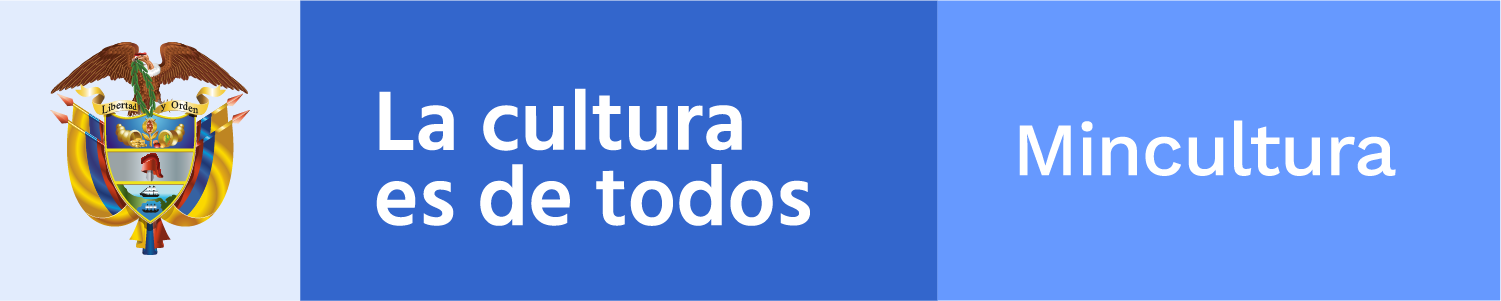 ________________________________________________________Claqueta / toma 908Boletín electrónico semanal para el sector cinematográfico, 24 de enero de 2020
Ministerio de Cultura de Colombia - Dirección de CinematografíaSi desea comunicarse con el Boletín Claqueta escriba a cine@mincultura.gov.co
Síganos en twitter: @elcinequesomos________________________________________________________En acciónCINE NACIONAL, LOCO POR VOSLa comedia romántica Loco por vos, dirigida por Felipe Martínez, y producida por Pando Producciones, llegó a salas de cine ayer, 23 de enero.Sinopsis: Lucas y Simón, amigos que trabajan en una agencia creativa en Bogotá́, hacen una fiesta como un favor a su jefa, Johana. Allí́, Lucas conoce a Lina, la prima paisa de Johana quien viaja a Bogotá́ para sacar la visa e irse a estudiar diseño de modas en Estados Unidos. Locamente enamorado, Lucas viaja a Medellín para tratar de conquistar a Lina, donde se dará́ cuenta que antes que conquistarla a ella, tendrá́ que conquistar a su familia.Reparto: Laura Londoño, Roberto Urbina, Germán Quintero, Carmenza Cossio, Mónica Lopera, Raúl Ocampo, Manuela Valdes, Ramón Marulanda, Reykon, Daniel Patiño "Paisavlogs", Federico Rivera, Julián Arango. Vea másPROFESIONALES DEL SECTOR TÉCNICO EN EL CNACCSe acerca la elección de los nuevos integrantes del Consejo Nacional de las Artes y la Cultura en Cinematografía, por tal razón hemos venido ilustrando sobre los procesos de postulación y votación de este órgano, que está conformado por representantes de los diversos agentes que integran el ecosistema cinematográfico, por un periodo de dos años. Conozca aquí  los requisitos que deben cumplir los profesionales del sector técnico para elegir a su delegado.______________________________________________________Adónde van las películasCONVOCATORIAS BAMEl Bogotá Audiovisual Market - BAM renovó sus convocatorias para que las mejores historias logren ser contadas y exhibidas en las diferentes plataformas. Así mismo, busca que los talentos detrás de los proyectos obtengan una mayor visibilidad y las empresas logren crecer a través de asesorías que apoyen a los contenidos que desarrollan.El certamen se desarrollará del 13 al 17 de julio. Se podrán postular proyectos en desarrollo o largometrajes en etapa de edición en:Bam Projects, dirigida a proyectos nacionales en desarrollo que busquen alternativas de financiación para avanzar a etapas posteriores de producción y finalizar sus obras. Cierre de convocatoria: 29 de enero.Screenings, apoyo a películas colombianas que se encuentren en proceso de edición y finalización para que logren mayor circulación y reconocimiento nacional e internacional.  Se ha incluido como parte de esta sección un laboratorio de edición, previo al BAM, que permita darle mayor atención al proceso de montaje y cuyo objetivo es que las películas lleguen más avanzadas y fortalecidas a las proyecciones durante el mercado. Cierre de convocatoria: 29 de enero.Bammers: busca visibilizar y fortalecer a los jóvenes talentos de la industria audiovisual nacional para que logren encontrar nuevos aliados que les permitan cumplir sus objetivos. Convoca a productores creativos entre los 22 y 28 años que tengan un proyecto audiovisual en desarrollo. Cierre de convocatoria: 19 de marzo.Vea másMUESTRA ECOFALANTE AMPLIA PLAZO PARA INSCRIPCIONESHasta el 10 de febrero fue prorrogada la inscripción de películas para la Competencia Latinoamericana de la 9ª Muestra Ecofalante de Cine, que se realizará en San Paulo, Brasil, el próximo mes de junio, con las Competencias Latinoamericanas en: Mejor Largometraje por el Jurado; Mejor Cortometraje por el Jurado, y Mejor Película por el Público. Además de la competencia, la programación cuenta con la Muestra Contemporánea Internacional (no competitiva); el Panorama Histórico, con películas clásicas que ofrecen otra mirada sobre lo ambiental, y el Concurso Cortometraje Ecofalante que incentiva producciones audiovisuales en escuelas y universidades, entre otras actividades.Vea más______________________________________________________Nos están viendoEN ESPAÑALa organización de los Premios Quirino de la Animación Iberoamericana anunció los títulos nominados en las nueve categorías de su tercera edición, que se celebrará el próximo 18 de abril en la isla de Tenerife. Entre los seleccionados se encuentran obras de realizadores colombianos. En la categoría Premio Quirino al Mejor Largometraje de Animación Iberoamericano estará Relatos de reconciliación, dirigida por Carlos Santa y Rubén Monroy; y en Premio Quirino al Mejor Cortometraje de Animación Iberoamericano, estará El pájarocubo, dirigida por Jorge Alberto Vega. Producida por Angela María Revelo en coproducción con La Valiente Estudio, Cintadhesiva Comunicaciones; y con la producción asociada de Animaedro Estudio de Animación (Colombia).Vea más______________________________________________________PizarrónMAESTRÍA EN ESCRITURAS AUDIOVISUALES 
Están abiertas las inscripciones para la Maestría en Escrituras Audiovisuales. El postgrado lo ofrece la Universidad del Magdalena a través del Programa de Cine y Audiovisuales de la Facultad de Humanidades. Es un postgrado en modalidad virtual, que tiene como objetivo que el estudiante pueda al final del curso estructurar un relato audiovisual y escribir un guion de ficción para largometraje, telefilm, miniserie de TV, serie web u otros géneros afines, como producto de un proceso creativo de investigación narrativa.Contacto: escrituraaudiovisual@unimagdalena.edu.coVea másNARRACIÓN AUDIOVISUAL "FRONTERA VERDE" La Fundación Festival Internacional de Cine y Ambiente Itinerante del Amazonas Ficamazonía, realiza el "Taller de Narración Audiovisual Frontera Verde" una iniciativa de Ficamazonía y Netflix. El taller, que cuenta con 30 estudiantes provenientes de poblaciones del Amazonas, como La Chorrera, Nazareth, Mirití Paraná, Arara, San José del Río, Florencia y Tarapacá, se propone brindar a los estudiantes conocimientos prácticos y teóricos sobre dirección de fotografía, sonido, producción, arte y edición, y les dará las herramientas necesarias para contar sus propias historias. Al finalizar el taller, luego de 12 semanas, los participantes recibirán una certificación de la Universidad Nacional y habrán desarrollado dos cortometrajes en los géneros de ficción y documental.Contacto: comunicacionesficamazonia@gmail.com____________________________________________________InsertoCINELAB PARA MUJERESCon la participación de nueve seleccionadas, entre 223 postuladas, se viene realizando elKillary Cinelab, un laboratorio cinematográfico virtual para mujeres, que busca promover el desarrollo de los proyectos cinematográficos a través de mentorías colectivas y personalizadas. Lo realiza Gerylee Polanco Uribe, su creadora y gestora, quien fue becada por el Ministerio de Cultura dentro del Programa de Estímulos 2019 con esta iniciativa en la línea de innovación para la economía naranja.Contacto: ojoaguacine@gmail.com_______________________________________________________PróximamenteSe anuncian tres nuevos estrenos en el cine nacional: Andrés Torres retrata la pasión de La Fortaleza, barra brava del Atlético Bucaramanga. Luego de ser la película de clausura de la pasada edición de la Muestra Internacional Documental -MIDBO-, el documental llegará a salas de cine colombianas el próximo 30 de enero.El próximo 13 de febrero también llegará a salas de cine la ópera prima de Laura Pérez Cervera, Bendita Rebeldía. Protagonizada por Luna Baxter, Laura García, Juana del Río y Julián Orrego, narra la particular vida de Beatriz, una psicóloga fracasada, quien después de dos divorcios, y una larga estadía en México, decide regresar a la que fue su casa de infancia.Desde el 20 de febrero estará en salas de cine del país, La sinfónica de los Andes, la nueva producción de la documentalista y antropóloga Marta Rodríguez. Esta pionera del documental en Colombia expone nuevamente a través de su lente, la realidad que viven cientos de familias indígenas del norte del Cauca._______________________________________________________Dirección de CinematografíaCra. 8 No 8-43, Bogotá DC, Colombia(571) 3424100,cine@mincultura.gov.cowww.mincultura.gov.co